Забор из сетки рабица: 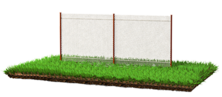 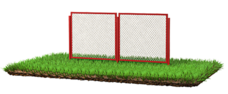 Цены на строительство забора указаны за 1 пог. метр (работа + материал).Минимальный заказ на изготовление данного забора 15 погонных метров.Забор из профнастила: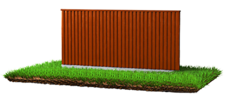 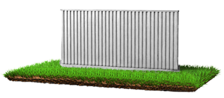 Цены на строительство забора указаны за 1 пог. метр (работа + материал).Минимальный заказ на изготовление данного забора 15 погонных метров.Забор из металлоштакетника: 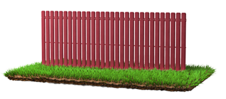 Цены на строительство забора указаны за 1 пог. метр (работа + материал). Минимальный заказ на изготовление данного забора 15 погонных метров.Забор из 3-d сетки: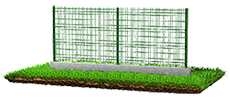 Цены на строительство забора указаны за 1 пог. метр (работа + материал).Минимальный заказ на изготовление данного забора 90 погонных метров.Цены на откатные ворота "под ключ" в Калуге и Калужской области.  Цены, приведенные в таблице, указаны под "ключ" за откатные ворота с учетом всех используемых материалов, необходимых работ и комплектующих. 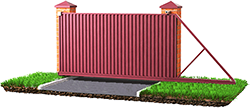 Цены на строительство ворот указаны "под ключ" (работа + материал).Цены на навесы «под ключ» в Калуге и Калужской области.
  Цены, приведенные в таблице, указаны под "ключ" за навес в полной комплектации с учетом всех используемых материалов, необходимых работ и комплектующих.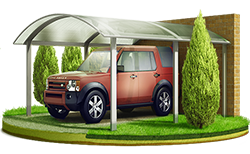 Цены на строительство навеса указаны "под ключ" (работа + материал).Цены на бытовки «под ключ» в Калуге и Калужской области.   Цены, приведенные в таблице, указаны под "ключ" за бытовку с учетом всех используемых материалов, необходимых работ и комплектующих.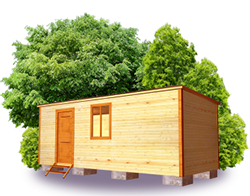 * Цены указаны на деревянные бытовки и бытовки обшитые профнастилом.* Доставка бытовок на участок в стоимость не входит.* Материалы для бытовки: каркас металл (дерево) 50х50, пол доска 28мм, стены имитация бруса 16мм, потолок вагонка, крыша профлист, 1 дверь, 1 окно. Длина забора в погонных метрах Длина забора в погонных метрах от 15 до 50 от 51 до 90 свыше 91Высота    1.5 м.сетка в натяжку  790 руб.м.  770 руб.м.  750 руб.м.Высота    1.5 м.сетка в рамке1250 руб.м.1190 руб.м.1150 руб.м.Высота    1.8 м.сетка в натяжку  840 руб.м.  820 руб.м.  790 руб.м.Высота    1.8 м.сетка в рамке1450 руб.м.1390 руб.м.1350 руб.м.Высота    2.0 м.сетка в натяжку     880 руб.м.  860 руб.м.  840 руб.м.Высота    2.0 м.сетка в рамке1650 руб.м.1590 руб.м.1550 руб.м.Ворота1 шт.от 3 до 4 метров    8500 руб.  Калитка1 шт.1 метр 5300 руб.   Демонтаж старого забора              от 3000 руб.Пластиковая заглушка на столб  (защищает столбы от влаги, мусора) 40 руб.шт.  Длина забора в погонных метрах Длина забора в погонных метрах от 15 до 50  от 51 до 90  свыше 91Высота    1.5 м.цветной RAL1490 руб.м.1470 руб.м.1390 руб.м.Высота    1.5 м.оцинкованный  1420 руб.м.1390 руб.м.1330 руб.м.Высота    1.8 м.цветной RAL1580 руб.м.1550 руб.м.1480 руб.м.Высота    1.8 м.оцинкованный   1490 руб.м.1470 руб.м.1390 руб.м.Высота    2.0 м.цветной RAL1630 руб.м.1590 руб.м.1530 руб.м.Высота    2.0 м.оцинкованный1550 руб.м.1510 руб.м.1450 руб.м.Планка на верхнюю кромку профнастила(увеличивает жесткость, защищает верх листа от атмосферных явлений)250 руб.м.Ворота1 шт.от 3 до 4 метров     9900 руб.  Калитка1 шт.1 метр  5800 руб.   Демонтаж старого забора               от 3000 руб.Пластиковая заглушка на столб  (защищает столбы от влаги, мусора) 40 руб.шт.   Длина забора в погонных метрах Длина забора в погонных метрах от 15 до 50 от 51 до 90 свыше 91Высота    1.5 м.цветной RAL      1680 руб.м. 1650 руб.м.1580 руб.м. Высота    1.8 м.цветной RAL 1780 руб.м. 1750 руб.м.1680 руб.м.Высота    2.0 м. цветной RAL 1880 руб.м. 1850 руб.м.1780 руб.м.Планка на верхнюю кромку штакетника(увеличивает жесткость, защищает верх листа от атмосферных явлений) 250 руб.м. Ворота1 шт.от 3 до 4 метров    9900 руб.Калитка 1 шт.1 метр  5800 руб.   Демонтаж старого забора             от 3000 руб.  Пластиковая заглушка на столб(защищает столбы от влаги, мусора) 40 руб.шт.   Длина забора в погонных метрахДлина забора в погонных метрах от 90 до 190 от 191 до 290 свыше 291Высота    1.53 м.цветной RAL    2350 руб.м.2290 руб.м. 2250 руб.м.Высота    1.73 м.цветной RAL 2450 руб.м.2390 руб.м.2350 руб.м.Высота    2.03 м. цветной RAL2550 руб.м.2490 руб.м.2450 руб.м. Ворота1 шт.от 3 до 4 метров   14900 руб.  Калитка 1 шт.1 метр   8900 руб. Демонтаж старого забора               от 3000 руб.Пластиковая заглушка на столб  (защищает столбы от влаги, мусора) 40 руб.шт.  Ворота откатные, высота до 2 метровбез автоматикис автоматикойШирина 3 метра 79000 рублей 109000 рублейШирина 4 метра 84000 рублей 114000 рублейШирина 5 метров 94000 рублей 124000 рублейНавесширина 3 метраширина 3.5 метраширина 4 метраДлина 4 метра41400 рублей48300 рублей  55200 рублейДлина 5 метров51800 рублей60400 рублей  69000 рублейДлина 6 метров62100 рублей72500 рублей  82800 рублейДлина 7 метров72500 рублей84600 рублей  96600 рублейДлина 8 метров82800 рублей96600 рублей110400 рублейБытовка, высота 2.5 метраширина 2.5 метраширина 3 метраДлина 3 метра  61000 рублей    72000 рублейДлина 4 метров  79000 рублей    95000 рублей Длина 5 метров  99000 рублей119000 рублейДлина 6 метров119000 рублей143000 рублейУтепление стен + потолка        5000 рублей    